PROJET D’ETABLISSEMENT DE L’ECOLE DE HEUREL'école veille à amener les élèves à s'approprier des savoirs et à acquérir des compétences qui les rendent aptes à apprendre toute leur vie et à prendre une place active dans la vie économique, sociale et culturelle. Dans toutes les matières,des référentiels accompagnent les élèves au fil de leur scolarité (synthèses et traces diverses) ;des concertations visent à assurer la continuité des apprentissages ;progressivement, les élèves apprennent à programmer leur travail.Savoir lire et savoir écrireNotre école tient à développer le gout de lire et d’écrire. Nous travaillons à ce que tous les enfants maitrisent au mieux les outils pour bien communiquer oralement et par écrit.… pour tous :bibliothèque scolaire une fois par semaine ;participation au « Prix Versele » et à l’opération « Je lis dans ma commune » ;possibilité de s’abonner à « l’Ecole des Loisirs ».… en maternelle :développement du langage correct et de la conscience phonologique ;instauration de l’ «heure du conte» ;activité d’expression écrite (« dictée à l’adulte ») sur le livre emprunté à la bibliothèque ;participation au projet « Lis-nous une histoire » en collaboration avec la Ligue des familles.… en primaire :intégration de la lecture dans les travaux à domicile.attention particulière portée à l’orthographe en toute circonstance.Mathématiques L'école donne aux enfants les outils et procédés nécessaires (grandeurs, nombres, opérations, géométrie) pour résoudre des situations diverses.Participation des 2ème et 3ème degrés primaires au Rallye Mathématique Transalpin.Ouverture au monde Exploitation du Journal Des Enfants en 5e et 6e primaires.Partenariats occasionnels avec des personnes extérieures à l’école pour mener des projets dans les domaines de la culture et de l’environnement.Seconde langue : Néerlandais 1 période/semaine à partir de la 1ère primaire.2 périodes/semaine à partir de la 3e primaire.Epanouissement physique Dans les classes maternelles, un cours de psychomotricité est organisé. Approche de l'eau en 3ème maternelle. En primaire, cours d'éducation physique et de natation, organisation d'une journée sportive. A partir de la 3e primaire, participation au cross de l’ADEPS.Cours philosophiquesNous pensons qu’il est important pour les enfants de connaitre les autres courants religieux ou philosophiques et d’agir et interagir à partir de valeurs partagées. A cet effet, les professeurs de cours philosophiques organisent, plusieurs fois par an, des activités communes : découverte de lieux de cultes, projets « citoyens » …Auto-évaluationLes élèves apprennent à "s'auto-évaluer" régulièrement selon l'âge et les activités. Dans sa démarche d'apprentissage, l'enfant a droit à l'erreur ; celle-ci est corrigée avec lui et exploitée pour l’aider à progresser.Initiation aux techniques nouvelles. Approche de l'informatique suivant les moyens mis à disposition. Aspect relationnelOn favorise la coopération de tous dans les classes (travaux de groupes).Chaque enfant a l’occasion de s’exprimer de différentes manières : entretien familier, poésie, élocution…Relations parents-écoleLe journal de classe ainsi que le cahier de liaison pour les maternelles constituent les liens privilégiés entre l’école et la famille.En primaire, lors de la remise des bulletins, les parents sont invités à rencontrer les titulaires (au moins une fois par trimestre).En maternelle, des rencontres individuelles sont organisées avec les enseignantes afin de mettre en valeur les progrès des enfants.Les enseignants se tiennent à la disposition des parents qui souhaitent les rencontrer dans le courant de l’année sur rendez-vous.Harmoniser les transitionsDe la maternelle vers le primaire : au troisième trimestre, les titulaires de 1ère année primaire et de 3ème maternelle organisent des échanges. Les enfants apportent des outils dont ils auront besoin pour leurs apprentissages ultérieurs.Activités occasionnelles en cycle 5/8.Du primaire vers le secondaire: information donnée par le P.M.S. Année complémentairePour certains élèves, un temps plus long que le parcours scolaire normal peut s’avérer nécessaire. L’enfant effectuera alors une année complémentaire où il bénéficiera d’un traitement pédagogique adapté. Intégration des enfants provenant de l’enseignement spécialiséConformément à l’art 67 du décret « missions » du 24 juillet 1997, l’équipe pédagogique s’engage à examiner au cas par cas toute demande d’intégration et à mettre en place toutes les conditions nécessaires pour en assurer les meilleures chances de réussite, en partenariat avec le PMS, les parents et l’enseignement spécialisé.Droit à l’image Lors de certaines activités, les élèves pourraient être filmés ou photographiés. Les parents qui s’opposent à l’éventuelle utilisation ou diffusion de ces images sont priés de le signaler en complétant le document remis en début d’année scolaire.Classes de découverte et de dépaysementDes voyages sont prévus pour chaque cycle : excursions annuelles d’un jour et classes de dépaysement de plusieurs jours. Ces activités ont pour principal objectif de faire découvrir aux enfants une autre réalité géographique, culturelle et  sociale tout en intégrant l’apprentissage des compétences à développer à l’école. Un document joint au projet établissement présente les principales activités prévues ainsi que leur cout approximatif. Notre projet spécifique pour les trois années à venirL’équipe éducative de l’école de Heure a choisi de s’engager prioritairement dans un projet visant la tolérance.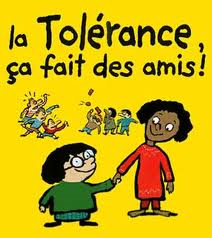 « On n’est intelligent qu’à plusieurs » Albert EinsteinNous souhaitons éduquer les enfants à considérer les différences  - qu’elles soient physiques, culturelles, sociales, économiques ou intellectuelles – comme une richesse indispensable au vivre ensemble. Pour apprendre la tolérance aux enfants, nous mettrons en œuvre, au jour le jour, différents moyens pour …se connaitre soi-même, ses forces et ses faiblesses ;s’ouvrir au monde et à différentes cultures ;collaborer à des réalisations communes, des projets ; participer à des travaux de groupes, des jeux de coopération ;évaluer sa place dans le groupe, savoir en quoi on peut y être un frein ou un moteur ;apprendre à s’exprimer, à confronter ses idées, à faire preuve d’assertivité ;s’intéresser aux autres, les écouter ; faire preuve d’empathie ; tenir compte de ce que les autres nous disent ;accepter différents points de vue ;encourager et valoriser l’autre ;verbaliser ses émotions positives et négatives ;exprimer ses besoins, formuler une demande claire face à l’autre ;quand on se sent agressé, discuter de ses émotions, besoins et demandes avant de passer à l’acte. 